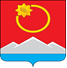 АДМИНИСТРАЦИЯ ТЕНЬКИНСКОГО МУНИЦИПАЛЬНОГО ОКРУГАМАГАДАНСКОЙ ОБЛАСТИП О С Т А Н О В Л Е Н И Е    22.11.2023 № 721-па            п. Усть-ОмчугО внесении изменений в постановление администрации Тенькинского городского округа Магаданской области от 19 октября 2022 года № 367-па «Об утверждении муниципальной программы «Оптимизация жилищного фонда в поселке Усть-Омчуг Тенькинского муниципального округа Магаданской области на 2023-2025 годы»В целях перераспределения объемов финансирования программных мероприятий, администрация Тенькинского муниципального округа Магаданской области п о с т а н о в л я е т:Внести в муниципальную программу «Оптимизация жилищного фонда в поселке Усть-Омчуг Тенькинского муниципального округа Магаданской области на 2023-2025 годы», утвержденную постановлением администрации Тенькинского городского округа Магаданской области от 19 октября 2022 года № 367-па (далее – Программа), следующие изменения:Приложение № 1 к Программе изложить в редакции согласно Приложению № 1 к настоящему постановлению.Приложение № 5 к Программе изложить в редакции согласно Приложению № 3 к настоящему постановлению.Настоящее постановление подлежит официальному опубликованию (обнародованию).И.о. главы Тенькинского муниципального округа                         Е.Ю. РеброваСистема программных мероприятий муниципальной программы «Оптимизация жилищного фонда в поселке Усть-Омчуг Тенькинского муниципального округа Магаданской области на 2023-2025 годы»Примечание: ЮФЛ – юридические и физические лица, определенные в соответствии с Федеральным законом от 5 апреля 2013 года № 44-ФЗ «О контрактной системе в сфере закупок товаров, работ, услуг для обеспечения государственных и муниципальных нужд»;УЖКХ - управление жилищно-коммунального хозяйства, дорожной деятельности и благоустройства администрации Тенькинского муниципального округа Магаданской области;МБУ «ТЭЦ» - муниципальное бюджетное учреждение «Тенькинский эксплуатационный центр» Тенькинского муниципального округа Магаданской области;МБ – Бюджет муниципального образования «Тенькинский муниципальный округ» Магаданской области;ОБ – Областной бюджет (бюджет Магаданской области);ВБФ – Внебюджетный фонд.___________________План мероприятий муниципальной программы «Оптимизация жилищного фонда в поселке Усть-Омчуг Тенькинского муниципального округа Магаданской области на 2023 - 2025 годы»________________________________Приложение № 1к постановлению администрацииТенькинского муниципального округаМагаданской областиот 22.11.2023 № 721-па«Приложение № 1 к муниципальной программе «Оптимизация жилищного фонда в поселке Усть-Омчуг Тенькинского муниципального округа Магаданской области на 2023-2025 годы»№ п/пНаименование мероприятияИсполнитель Срок реализацииСтоимость мероприятия, тыс. рублейСтоимость мероприятия, тыс. рублейСтоимость мероприятия, тыс. рублейСтоимость мероприятия, тыс. рублейИсточник финансирования№ п/пНаименование мероприятияИсполнитель Срок реализациивсегов том числе по годамв том числе по годамв том числе по годамИсточник финансирования№ п/пНаименование мероприятияИсполнитель Срок реализациивсего202320242025Источник финансирования11. Создание безопасных и благоприятных условий проживания граждан в поселке Усть-Омчуг Тенькинского муниципального округа Магаданской области Создание безопасных и благоприятных условий проживания граждан в поселке Усть-Омчуг Тенькинского муниципального округа Магаданской области Создание безопасных и благоприятных условий проживания граждан в поселке Усть-Омчуг Тенькинского муниципального округа Магаданской области Создание безопасных и благоприятных условий проживания граждан в поселке Усть-Омчуг Тенькинского муниципального округа Магаданской области Создание безопасных и благоприятных условий проживания граждан в поселке Усть-Омчуг Тенькинского муниципального округа Магаданской области Создание безопасных и благоприятных условий проживания граждан в поселке Усть-Омчуг Тенькинского муниципального округа Магаданской области Создание безопасных и благоприятных условий проживания граждан в поселке Усть-Омчуг Тенькинского муниципального округа Магаданской области1.1.Восстановление (ремонт) незаселенных (пустующих) квартир муниципального жилищного фонда в целях последующего предоставления нанимателям и собственникам жилых помещений многоквартирного дома, подлежащего оптимизацииУЖКХ, ЮФЛ, МБУ «ТЭЦ»2023-202511 055,23 013,84 573,53267,9МБ1.2.Предоставление незаселенных (пустующих) квартир муниципального жилищного фонда собственникам и нанимателям жилых помещенийУЖКХ2023-2025----Текущее финансирование1.3.Выплаты собственникам жилых помещений компенсации за сдаваемые жилые помещения многоквартирного дома, подлежащего оптимизации УЖКХ2023-20253 163,8623,12 540,70,0МБ2.Предоставление субсидии в рамках реализации мероприятий по оптимизации системы расселенияПредоставление субсидии в рамках реализации мероприятий по оптимизации системы расселенияПредоставление субсидии в рамках реализации мероприятий по оптимизации системы расселенияПредоставление субсидии в рамках реализации мероприятий по оптимизации системы расселенияПредоставление субсидии в рамках реализации мероприятий по оптимизации системы расселенияПредоставление субсидии в рамках реализации мероприятий по оптимизации системы расселенияПредоставление субсидии в рамках реализации мероприятий по оптимизации системы расселения2.1.Восстановление (ремонт) незаселенных (пустующих) квартир муниципального жилищного фонда (кредиторская задолженность)АТМО2023-20255 610,15 610,10,00,0ОБПриложение № 2к постановлению администрацииТенькинского муниципального округаМагаданской областиот 22.11.2023 № 721-па«Приложение № 5 к муниципальной программе «Оптимизация жилищного фонда в поселке Усть-Омчуг Тенькинского муниципального округа Магаданской области на 2023-2025 годы»N
п/пНаименование мероприятияСрок реализации мероприятияСрок реализации мероприятияСрок реализации мероприятияСрок реализации мероприятияСрок реализации мероприятияСрок реализации мероприятияСрок реализации мероприятияСрок реализации мероприятияСрок реализации мероприятияСрок реализации мероприятияСрок реализации мероприятияСрок реализации мероприятияОтветственный исполнительN
п/пНаименование мероприятия202320232023202320242024202420242025202520252025N
п/пНаименование мероприятияIкв-лIIкв-лIII кв-лIV кв-лIкв-лIIкв-лIII кв-лIV кв-лIкв-лIIкв-лIII кв-лIV кв-л1234567891011121314151.Создание безопасных и благоприятных условий проживания граждан в поселке Усть-Омчуг Тенькинского муниципального округа Магаданской области1.1.Восстановление (ремонт) незаселенных (пустующих) квартир муниципального жилищного фонда в целях последующего предоставления нанимателям и собственникам жилых помещений, признанных непригодными для проживания в поселке Усть-Омчуг Тенькинского муниципального округа Магаданской области хххххххххМБ1.2.Предоставление незаселенных (пустующих) квартир муниципального жилищного фонда собственникам и нанимателям жилых помещенийхххххххТекущее финансирование1.3.Выплата собственникам жилых помещений компенсации за сдаваемые жилые помещения, расположенные в многоквартирном жилом доме в целях оптимизации жилищного фонда поселка Усть-ОмчугхМБ2.Предоставление субсидии в рамках реализации мероприятий по оптимизации системы расселения на восстановление (ремонт) незаселенных (пустующих) квартир муниципального жилищного фонда 2.1.Предоставление субсидии в рамках реализации мероприятий по оптимизации системы расселения на восстановление (ремонт) незаселенных (пустующих) квартир муниципального жилищного фонда (кредиторская задолженность)хОБ